INTERVENCIONES QUIRURGICASAÑO: 2021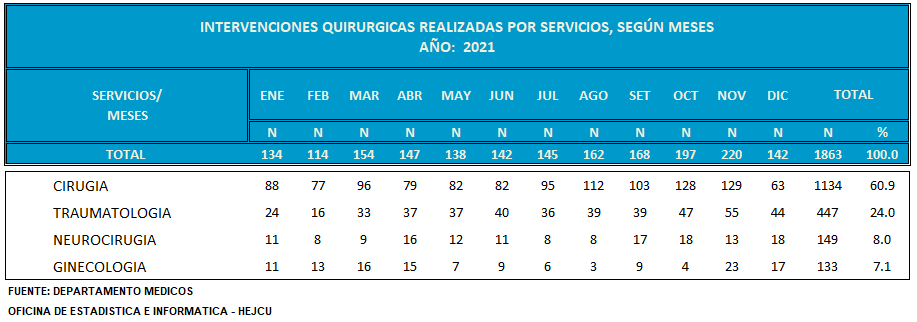 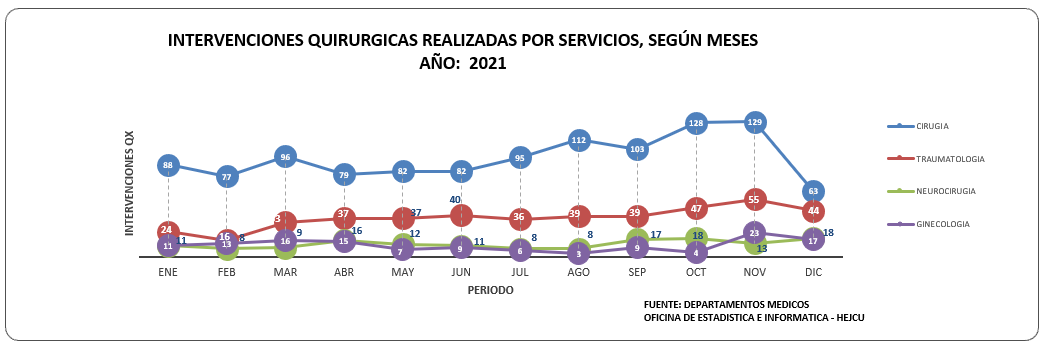 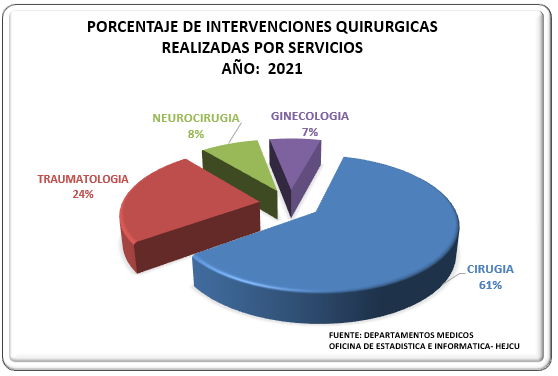 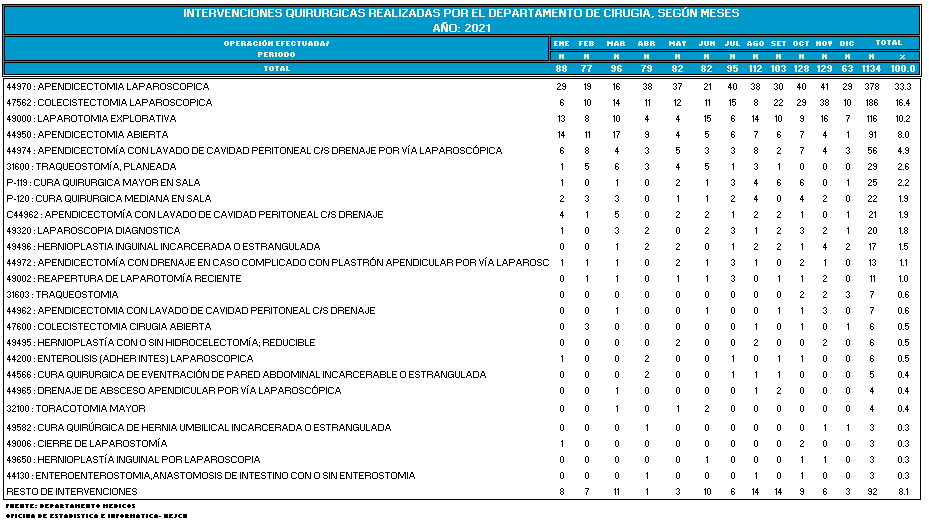 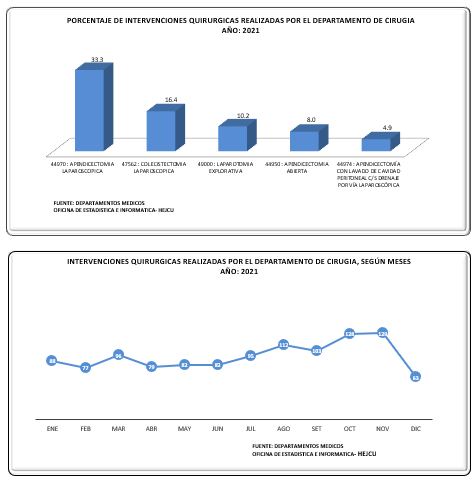 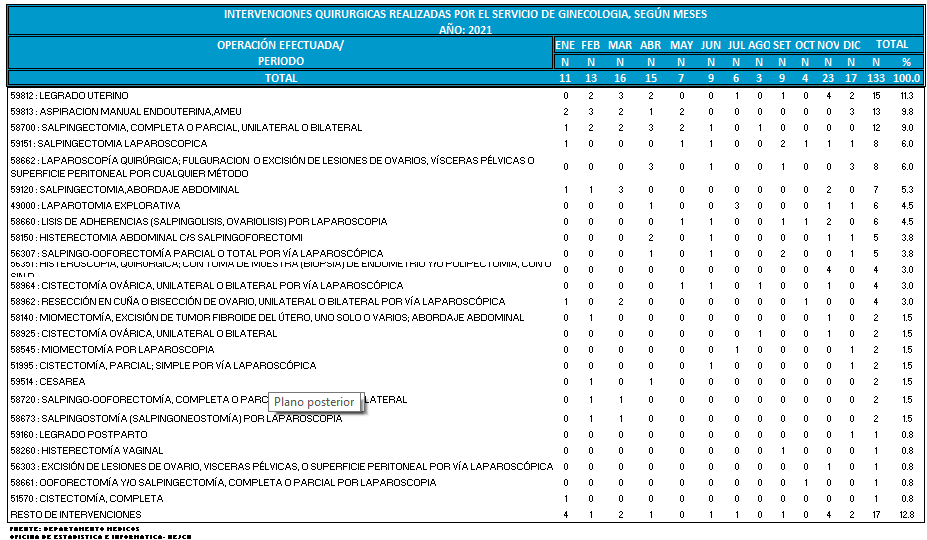 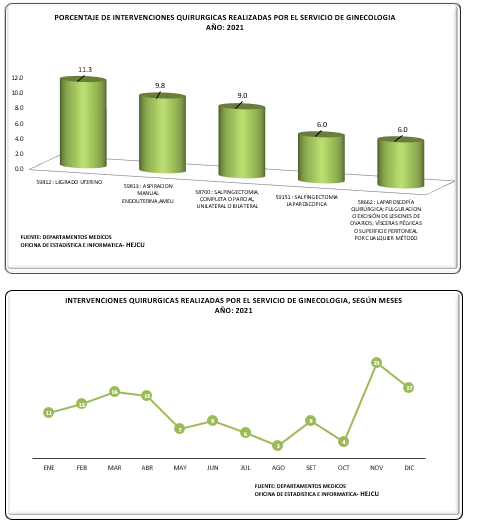 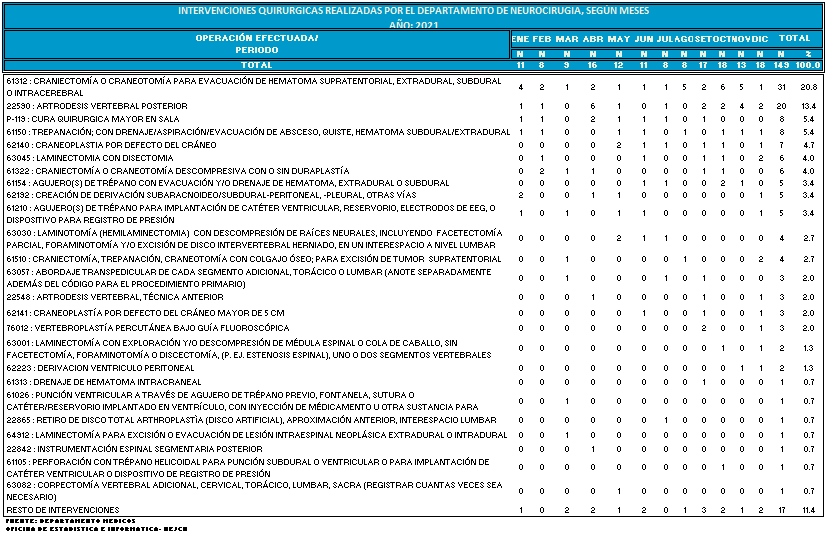 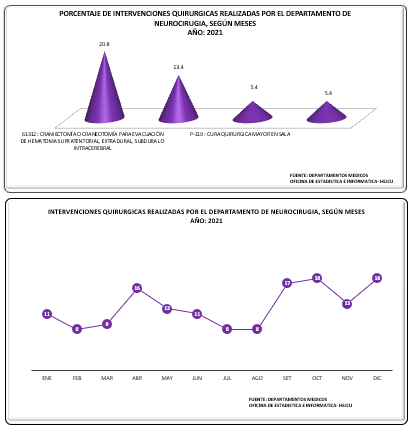 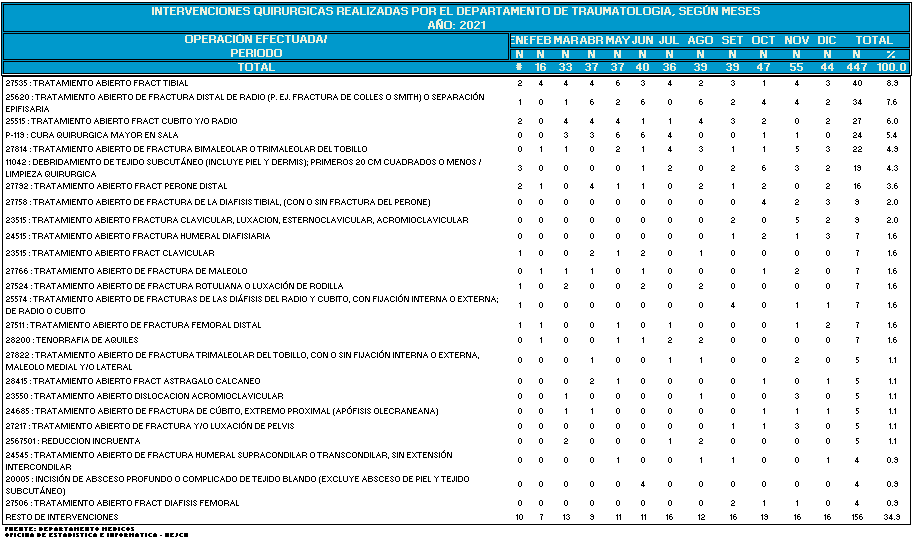 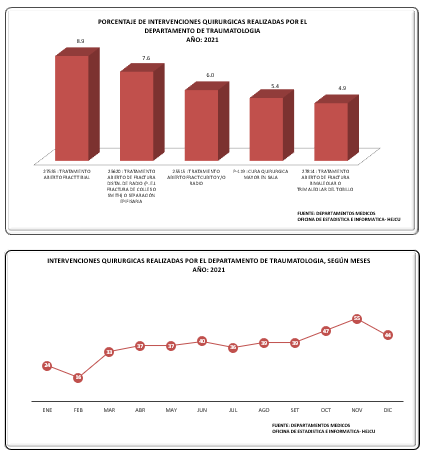 